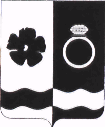 СОВЕТ ПРИВОЛЖСКОГО МУНИЦИПАЛЬНОГО РАЙОНАКОНТРОЛЬНО-СЧЕТНАЯ ПАЛАТА. Приволжск, ул. Революционная дом 63,. Председатель КСП Тел. 8-493-39-4-11-13. sovetpriv@mail.ru                  Исх. № 11 – КС                                           от  17.02.2022 гПредседателю Совета Рождественского сельского  поселенияИ. И. Сазановой.Главе администрации Рождественского сельского  поселенияН. В. НагорновойУважаемая Ирина Игоревна! Уважаемая Нина Владимировна!        Направляем Вам заключение на годовой отчет об исполнении бюджета Рождественского сельского поселения за 2021 отчетный финансовый год.1. Общие положения	Заключение на  Отчет об исполнении бюджета Рождественского сельского поселения Приволжского муниципального района за 2021 год подготовлено Контрольно-счетным палатой Приволжского муниципального района в соответствии с требованиями ст. 157, 264.2 Бюджетного кодекса РФ, Решением Совета Рождественского сельского поселения 11.10.2018 г № 24  «Об утверждении положения о бюджетном процессе в Рождественском сельском поселении Приволжского муниципального района Ивановской области» (в редакции решения №2 от 28.02.2019 г. в редакции решения №25 от 22.10.19, в редакции решения №15 от 27.03.2020), Решением Совета Приволжского муниципального района от  27.05.2015 г № 53 «Об утверждении Положения о контрольно-счетной палате Приволжского муниципального района», Решением Совета Приволжского муниципального района от  22.12.2021 г № 73 «О передаче контрольно-счетной палате Приволжского муниципального района полномочий контрольно-счетных органов поселений по осуществлению внешнего муниципального финансового контроля на 2022 год», п. 1.4. Плана работы Контрольно-счетного органа Приволжского муниципального района на 2022 год, утвержденного Распоряжением председателя Контрольно-счетного органа Приволжского муниципального района  № 12-р от 29.12.2021 г. 2. Соблюдение бюджетного законодательства при организации бюджетного процесса Статьями  264.2 и 264.4  БК РФ  определены основы  составления бюджетной отчётности и проведения внешней проверки отчётов об исполнении бюджетов Российской Федерации.Согласно части 1 статьи 264.4 БК РФ годовой отчет об исполнении бюджета до его рассмотрения в законодательном (представительном) органе подлежит внешней проверке, которая включает внешнюю проверку бюджетной отчетности главных администраторов бюджетных средств и подготовку заключения на годовой отчет об исполнении бюджета.  Согласно второму абзацу части 3 и части 4 указанной статьи БК РФ  администрация Рождественского сельского поселения представляет отчет об исполнении местного бюджета для подготовки заключения на него не позднее 1 апреля текущего года. Подготовка заключения на годовой отчет об исполнении местного бюджета проводится в срок, не превышающий один месяц. Согласно  статьи 60 Положения о бюджетном процессе в Рождественском  сельском поселении, годовой отчет об исполнении бюджета Рождественского сельского поселения направляется в   Совет депутатов Рождественского сельского поселения. До его рассмотрения депутатами Совета поселения Председатель Совета Рождественского сельского поселения направляет исполнение бюджета в КСП Приволжского муниципального района (Соглашение о передаче КСП Приволжского муниципального района КСП Рождественского сельского поселения по осуществлению внешнего муниципального финансового контроля от 01.01.2022  г) для внешней проверки, которая включает внешнюю проверку бюджетной отчетности главных администраторов бюджетных средств и подготовку заключения на годовой отчет об исполнении бюджета Рождественского сельского поселения. Внешняя проверка годового отчета об исполнении бюджета Рождественского сельского поселения осуществляется Контрольно-счетной палатой Приволжского муниципального района в порядке, установленном Положением, с соблюдением требований Бюджетного  кодекса Российской Федерации.Контрольно-счетной палатой Приволжского муниципального района готовит заключение на отчет об исполнении бюджета Рождественского сельского поселения на основании данных внешней проверки годовой бюджетной отчетности главных администраторов бюджетных средств.Заключение на годовой отчет об исполнении бюджета Рождественского сельского поселения представляется Контрольно-счетной палатой Приволжского муниципального района в Совет Рождественского сельского поселения с одновременным направлением  в Администрацию Рождественского сельского поселения.Отчет об исполнении бюджета Рождественского сельского поселения за 2021 год представлен в составе:   Исполнение бюджета по доходам Рождественского сельского поселения за 2021 г. (Приложение №1);Исполнение бюджета Рождественского сельского поселения по расходам за 2021 год (Приложение №2);Источники внутреннего финансирования дефицита бюджета Рождественского сельского  поселения за 2021 год (Приложение №3);Исполнение бюджета Рождественского сельского поселения по муниципальным программам за 2021 год. отчёт о движении денежных средств; (0503323)Сведения об остатках денежных средств на счетах получателя бюджетных средств (0503178)баланс исполнения бюджета; (0503320),отчёт о финансовых результатах деятельности;(0503321)Отчет  о движении денежных средств;Проект решения «Об исполнении бюджета Рождественского сельского поселения за 2021 год»Пояснительная  записка.Ответственность за подготовку и представление бюджетной отчетности  несут должностные лица:Глава  Рождественского сельского поселения – Нагорнова Нина Владимировна;      Главный специалист финансового управления администрации Приволжского муниципального района – Кудряшова Марина Анатольевна.В течение 2021 года в Рождественском сельском поселении бюджетный процесс основывался на положениях Бюджетного кодекса РФ, Положении о бюджетном процессе в Рождественском сельском поселении, Уставе Рождественского сельского поселения, и других нормативных правовых актах. Решением Совета Рождественского сельского поселения от 28.12.2020 г  № 47 «Об утверждении бюджета Рождественского сельского поселения на 2021 год и плановый период 2022 - 2023 годы». Бюджет утвержден до начала очередного финансового года, т.е. в соответствии с требованиями бюджетного законодательства. Основные характеристики утвержденного бюджета соответствуют требованиям ст. 184-1 Бюджетного кодекса РФ.3. Общая характеристика исполнения бюджета за  2021 годБюджет Рождественского сельского поселения формируется на один календарный  год и плановый период 2022 и 2023 годы.Первоначально бюджет Рождественского сельского поселения  на 2021 год (решение Совета Рождественского сельского поселения от 28.12.2020 г  № 47 «Об утверждении бюджета Рождественского сельского поселения на 2021 год и плановый период 2022 - 2023 годы»)  утвержден:      На 2021 год:   -  общий объем доходов бюджета Рождественского сельского поселения в сумме 6 097 193,77 рублей, - общий объем расходов бюджета Рождественского сельского поселения в сумме      6 097 193,77 рублей;На 2022 год:   - общий объем доходов бюджета Рождественского сельского поселения в сумме 4 603 470,00 рублей,-общий объем расходов бюджета Рождественского сельского поселения в сумме     4 603 470,00 рублей;На 2023 год:   - общий объем доходов бюджета Рождественского сельского поселения в сумме 4 290 570,00 рублей,  - общий объем расходов бюджета Рождественского сельского поселения в сумме 4 290 570,00 рублей.В течение 2021 года   в утвержденный бюджет н изменения вносились 4  раза:   Решение Совета Рождественского сельского поселения от 28.12.2020 г  № 47 «Об утверждении бюджета Рождественского сельского поселения на 2021 год и плановый период 2022 - 2023 годы» (в редакции решения от 28.12.2021 г. № 29) утверждены плановые показатели по доходам в сумме 6 767 181,21 рублей, по расходам в сумме 6 852 407,85 рублей, дефицит в сумме 85 226,64 рублей. Доходная часть бюджета Рождественского сельского поселения в анализируемый период увеличилась на 669 987,44 рублей, расходы были увеличены на 755 214,08  рублей.         Внесение изменений в утвержденный бюджет в основном связано с перемещением бюджетных ассигнований по субъектам бюджетного планирования,  в связи с уточнением расходных обязательств бюджета поселения в ходе его исполнения.Согласно отчетных данных бюджет на 01.01.2022 года исполнен -  по доходам в размере 6 663 964,36 рублей, при плане 6 767 181,21 рублей или 98,5% плановых назначений;- по расходам в размере 6 706 658,24 рублей, при плане   6 852 407,85 рублей или 97,9 % плановых назначений; - дефицит в размере 42 693,88 рублей, при плановом дефиците 85 226,64 рублей. В результате внесенных изменений и дополнений за 12 месяцев 2021 года в бюджет Рождественского сельского дефицит бюджета составил  42 693,88  рублей, или 0,7%  к общей сумме объема доходов.4. Структура и анализ доходной части бюджетаБюджет сельского поселения за 2021  год в целом исполнен по доходам по доходам в размере 6 663 964,36 рублей, при плане 6 767 181,21 рублей или 98,5% плановых назначений;4.1 Налоговые доходыНалоговые доходы сельского поселения в 2021 году составили 400 726,04  рублей  это 94,7%  от планируемых назначений.  Налоговые доходы уменьшились на  -24 704,11 рублей   к  уровню 2020 года.     Удельный вес налоговых доходов в доходной части бюджета составил 6,0%.В течение  2021 года основным источником доходов бюджета Рождественского сельского поселения в общей сумме налоговых доходов являлись налог на доходы физических лиц, налоги на товары (работы, услуги) реализуемые на территории РФ, земельный налог.4.2 Неналоговые доходыНе налоговые доходы сельского поселения в 2021 году составили 584 697,02 рублей  это 94,9%  от планируемых назначений.  Не налоговые доходы уменьшились на  - 295 350,86 рублей   к  уровню 2020 года.     Удельный вес налоговых доходов в доходной части бюджета составил 8,8%.В течение  2021 года основным источником доходов бюджета Рождественского сельского поселения в общей сумме не налоговых доходов являлись:      Уменьшились доходы от продажи земельных участков, находящихся в собственности поселений (за исключением земельных участков муниципальных бюджетных и автономных учреждений).4.3 Безвозмездные поступления   Безвозмездные поступления от других уровней бюджета поступили в сумме 5 678 541,30 рублей при плане 5 727 834,30 рублей это 99,1%  планируемых назначений. Безвозмездные поступления уменьшились на -255 201,93 рублей   к  уровню 2020 года.   Удельный вес безвозмездных поступлений в доходной части бюджета составил 85,2%.    Из них:     - дотация из областного бюджета составила 4 131 650,00 рублей или 100% от плановых назначений к  уровню 2020 года увеличились на  + 27 230,00 рублей,  удельный вес в доходной части бюджета составил 62,0%.     - субсидии бюджетам поселений составили 339 152,00 руб. или 100% от плановых назначений, к  уровню 2020  года уменьшились на  + 20 480,00 рублей, удельный вес в доходной части бюджета составил 5,1%.- субвенция бюджетам на осуществление первичного воинского учета составила 93 000,00 руб. или 100% от плановых назначений; к  уровню 2020 года увеличились на    + 2 445,00 рублей, удельный вес в доходной части бюджета составил 1,4%.- межбюджетные трансферты, передаваемые бюджетам сельских поселений из бюджетов муниципальных районов на осуществление части полномочий по решению вопросов местного значения в соответствии с заключенными соглашениями  составили 1 164 032,30 рублей или 95,8%, к  уровню 2020 года уменьшились  на - 264 396,93 рублей,  удельный вес в доходной части бюджета составил 16,7%.5. Исполнение расходной части бюджетаБюджетные ассигнования по расходам бюджета Рождественского сельского поселения на 2021 год утверждены решением Совета Рождественского сельского поселения от 28.12.2020 г  № 47 «Об утверждении бюджета Рождественского сельского поселения на 2021 год и плановый период 2022 - 2023 годы» формируется на три календарных  года.	Исполнение расходов бюджета Рождественского  сельского  поселения за 2021 год составили  6 706 658,24  рублей,  к уровню 2020  года  уменьшилась  на  -624 118,10  рублей  или 91,5 %. Расходная часть бюджета в течение 12 месяцев уменьшена  на -145 749,61 рублей или 97,9% к уточненному плану. Плановый показатель составил 6 852 407,85 рублей.  На - 70 051,18 рублей – расходы по разделу «Общегосударственные вопросы»; На - 53 719,08 рублей – расходы по разделу «Жилищно-коммунальное хозяйство»;  На  - 21 979,35 рублей – расходы по разделу «Культура, кинематография»;Расхождений между плановыми показателями расходов бюджета Рождественского сельского поселения  за 2021 год, утвержденными Советом Рождественского сельского от 28.12.2020 г  № 47 «Об утверждении бюджета Рождественского сельского поселения на 2021 год и плановый период 2022 - 2023 годы»  (с учетом изменений), и сводной бюджетной росписью Рождественского сельского поселения  на 01 января 2022 года не установлено. Исполнение расходов бюджета Рождественского сельского поселения  осуществлялось на основе сводной бюджетной росписи, сформированного кассового плана, принятых бюджетных обязательств.Анализ исполнения расходов бюджета Рождественского сельского поселения по расходамИсполнение расходов по разделам бюджетной классификации в течение  2021 года сложилось следующим образом:По разделу 0100 «Общегосударственные вопросы» бюджетные назначения исполнены в сумме 2 733 550,63 рублей или на  97,3 % от уточненного плана бюджета. Отклонение исполнения расходов за 2021 год от уточненного плана уменьшились на -70 051,18  рублей. Удельный вес расходов по разделу составил 40,8% от общего  объема расходов. К уровню 2020 года расходы уменьшились на  -202 249,54 рублей.По  разделу 0200 «Национальная оборона» бюджетные назначения исполнены в сумме  93 000,00  рублей или на  100 % от уточненного плана бюджета. Удельный вес расходов по разделу составил 1,4%  от общего  объема расходов. К уровню 2020 года расходы по разделу увеличились на +2 800,00 рублей.По  разделу 0300 «Национальная безопасность и правоохранительная деятельность» бюджетные назначения исполнены в сумме 120 000,00 рублей или на  100 % от уточненного плана бюджета. Удельный вес расходов по разделу составил 1,8  % от общего  объема расходов. К уровню 2020 года расходы уменьшились на   -23 000,00 рублей.По разделу 0409 «Национальная экономика» бюджетные назначения исполнены в сумме 857 732,30 рублей или 100,0 % от уточненного плана бюджета. Удельный вес расходов по разделу составил 12,8 % от общего  объема расходов. К уровню 2020 года расходы уменьшились на  -527 193,94 рублей. По разделу 0500 «Жилищно-коммунальное хозяйство» бюджетные назначения исполнены в сумме 425 239,75  рублей или на  88,8% от уточненного плана бюджета. Удельный вес расходов по разделу составил 6,3 % от общего  объема расходов. Отклонение исполнения расходов за 2021 год от уточненного плана уменьшились на –53 719,08  рублей. К уровню 2020 года расходы уменьшились на -527 193,94 рублей.По разделу 0800 «Культура, кинематография» бюджетные назначения исполнены в сумме 2 441 135,56  рублей или на  99,1% от уточненного плана бюджета. Удельный вес расходов по разделу составил 36,4 % от общего  объема расходов. Отклонение исполнения расходов за 2021 год от уточненного плана уменьшились на – 21 979,35  рублей. К  уровню 2020 года расходы увеличились на  + 210 629,31 рублей.Расходы по разделу 1000 «Социальная политика» бюджетные назначения исполнены в сумме 36 000,00  рублей или на  100 % от уточненного плана бюджета. Удельный вес расходов по разделу составил 0,5% от общего  объема расходов. Расходы 2021 года равны расходам 2020 года.6. Муниципальный долгК долговым обязательствам Рождественского сельского поселения относятся:- долговое обязательство по кредитам, привлеченным в бюджет Рождественского сельского поселения от других бюджетов бюджетной системы Российской Федерации;- долговое обязательство по кредитам, полученным бюджетом Рождественского сельского поселения от кредитных организаций. Объем муниципального долга по состоянию на 31.12.2021 составил 0,00 руб. Кредитов в бюджет сельского поселения в 2021 году не привлекалось.	             7. Использование средств резервных фондовВ соответствии со статьей 81 Бюджетного кодекса Российской Федерации, Решение Совета  Рождественского сельского поселения от 28.12.2020 г  № 47 «Об утверждении бюджета Рождественского сельского поселения на 2021 год и плановый период 2022 - 2023 годы»  установлен размер резервных фондов Администрации Рождественского сельского поселения на 2021 год в размере 40 000,00 рублей на предупреждение и ликвидацию чрезвычайных ситуаций и последствий стихийных бедствий, что составляет 0,7% от общего объема утвержденных расходов бюджета  Рождественского сельского поселения (6 097 193,77 рублей).Размер резервных фондов не превышает ограничений, установленных частью 3 статьи 81  Бюджетного кодекса РФ.Частью 4 статьи 81 Бюджетного кодекса Российской Федерации установлено, что средства резервных фондов местных администраций направляются на финансовое обеспечение непредвиденных расходов, в том числе на проведение аварийно-восстановительных работ и иных мероприятий, связанных с ликвидацией последствий стихийных бедствий и других чрезвычайных ситуаций.В 2021 году расходов на непредвиденные расходы из резервного фонда поселения не производилось в виду отсутствия потребности в этих расходах.8. Исполнение программной части бюджетаРешением  Совета депутатов Рождественского сельского поселения от 28.12.2020 г  № 47 «Об утверждении бюджета Рождественского сельского поселения на 2021 год и плановый период 2022 - 2023 годы»  общий объем бюджетных ассигнований на реализацию четырех целевых программ и непрограммных направлений Рождественского сельского поселения на 2021  год распределены на: Муниципальные программы исполнены на 01.01.2022 г  в сумме 4 520 024,84  рублей, что составляет 67,4 % от общего объема расходов бюджета Рождественского сельского поселения (6 706 658,24 рублей).Выводы1. Бюджет Рождественского сельского поселения согласно отчетных данных бюджет на 01.01.2022 года исполнен -  по доходам в размере 6 663 964,36 рублей, при плане 6 767 181,21 рублей или 98,5% плановых назначений;- по расходам в размере 6 706 658,24 рублей, при плане   6 852 407,85 рублей или 97,9 % плановых назначений; - дефицит в размере 42 693,88 рублей, при плановом дефиците 85 226,64 рублей. В результате внесенных изменений и дополнений за 12 месяцев 2021 года в бюджет Рождественского сельского дефицит бюджета составил  42 693,88  рублей, или 0,7%  к общей сумме объема доходов.2. Налоговые доходы сельского поселения в 2021 году составили 400 726,04  рублей  это 94,7%  от планируемых назначений.  Налоговые доходы уменьшились на  -24 704,11 рублей   к  уровню 2020 года.     Удельный вес налоговых доходов в доходной части бюджета составил 6,0%.В течение  2021 года основным источником доходов бюджета Рождественского сельского поселения в общей сумме налоговых доходов являлись налог на доходы физических лиц, налоги на товары (работы, услуги) реализуемые на территории РФ, земельный налог.3. Неналоговые доходы сельского поселения в 2021 году составили 584 697,02 рублей  это 94,9%  от планируемых назначений.  Не налоговые доходы уменьшились на  - 295 350,86 рублей   к  уровню 2020 года.     Удельный вес налоговых доходов в доходной части бюджета составил 8,8%.В течение  2021 года основным источником доходов бюджета Рождественского сельского поселения в общей сумме не налоговых доходов являлись:      Уменьшились доходы от продажи земельных участков, находящихся в собственности поселений (за исключением земельных участков муниципальных бюджетных и автономных учреждений).  4.  Безвозмездные поступления от других уровней бюджета поступили в сумме 5 678 541,30 рублей при плане 5 727 834,30 рублей это 99,1%  планируемых назначений. Безвозмездные поступления уменьшились на -255 201,93 рублей   к  уровню 2020 года.   Удельный вес безвозмездных поступлений в доходной части бюджета составил 85,2%.    Из них:     - дотация из областного бюджета составила 4 131 650,00 рублей или 100% от плановых назначений к  уровню 2020 года увеличились на  + 27 230,00 рублей,  удельный вес в доходной части бюджета составил 62,0%.     - субсидии бюджетам поселений составили 339 152,00 руб. или 100% от плановых назначений, к  уровню 2020  года уменьшились на  + 20 480,00 рублей, удельный вес в доходной части бюджета составил 5,1%.- субвенция бюджетам на осуществление первичного воинского учета составила 93 000,00 руб. или 100% от плановых назначений; к  уровню 2020 года увеличились на    + 2 445,00 рублей, удельный вес в доходной части бюджета составил 1,4%.- межбюджетные трансферты, передаваемые бюджетам сельских поселений из бюджетов муниципальных районов на осуществление части полномочий по решению вопросов местного значения в соответствии с заключенными соглашениями  составили 1 164 032,30 рублей или 95,8%, к  уровню 2020 года уменьшились  на - 264 396,93 рублей,  удельный вес в доходной части бюджета составил 16,7%.5. Исполнение расходов  по разделам бюджетной классификации в течение  2021 года сложилось следующим образом:По разделу 0100 «Общегосударственные вопросы» бюджетные назначения исполнены в сумме 2 733 550,63 рублей или на  97,3 % от уточненного плана бюджета. Отклонение исполнения расходов за 2021 год от уточненного плана уменьшились на -70 051,18  рублей. Удельный вес расходов по разделу составил 40,8% от общего  объема расходов. К уровню 2020 года расходы уменьшились на  -202 249,54 рублей.По  разделу 0200 «Национальная оборона» бюджетные назначения исполнены в сумме  93 000,00  рублей или на  100 % от уточненного плана бюджета. Удельный вес расходов по разделу составил 1,4%  от общего  объема расходов. К уровню 2020 года расходы по разделу увеличились на +2 800,00 рублей.По  разделу 0300 «Национальная безопасность и правоохранительная деятельность» бюджетные назначения исполнены в сумме 120 000,00 рублей или на  100 % от уточненного плана бюджета. Удельный вес расходов по разделу составил 1,8  % от общего  объема расходов. К уровню 2020 года расходы уменьшились на   -23 000,00 рублей.По разделу 0409 «Национальная экономика» бюджетные назначения исполнены в сумме 857 732,30 рублей или 100,0 % от уточненного плана бюджета. Удельный вес расходов по разделу составил 12,8 % от общего  объема расходов. К уровню 2020 года расходы уменьшились на  -527 193,94 рублей. По разделу 0500 «Жилищно-коммунальное хозяйство» бюджетные назначения исполнены в сумме 425 239,75  рублей или на  88,8% от уточненного плана бюджета. Удельный вес расходов по разделу составил 6,3 % от общего  объема расходов. Отклонение исполнения расходов за 2021 год от уточненного плана уменьшились на –53 719,08  рублей. К уровню 2020 года расходы уменьшились на -527 193,94 рублей.По разделу 0800 «Культура, кинематография» бюджетные назначения исполнены в сумме 2 441 135,56  рублей или на  99,1% от уточненного плана бюджета. Удельный вес расходов по разделу составил 36,4 % от общего  объема расходов. Отклонение исполнения расходов за 2021 год от уточненного плана уменьшились на – 21 979,35  рублей. К  уровню 2020 года расходы увеличились на  + 210 629,31 рублей.Расходы по разделу 1000 «Социальная политика» бюджетные назначения исполнены в сумме 36 000,00  рублей или на  100 % от уточненного плана бюджета. Удельный вес расходов по разделу составил 0,5% от общего  объема расходов. Расходы 2021 года равны расходам 2020 года.6 Муниципальные программы исполнены на 01.01.2022 г  в сумме 4 520 024,84  рублей, что составляет 67,4 % от общего объема расходов бюджета Рождественского сельского поселения (6 706 658,24 рублей).Предложения  Отчет об исполнении бюджета Рождественского сельского поселения  за 2021 год рассмотреть с учетом настоящего заключения.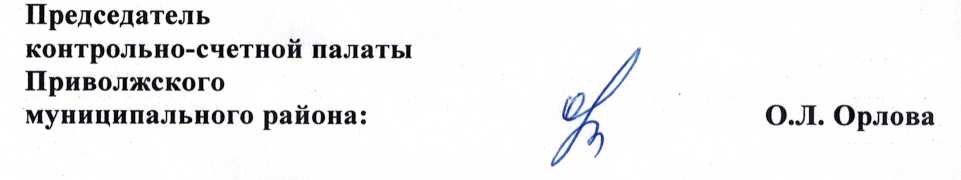 Дата и номер принятия НПА о бюджете Рождественского сельского поселения и внесение изменений в бюджетОбщий объем доходов бюджета в сумме   руб.Общий объем расходовв сумме   руб.Дефицит бюджетав сумме   руб.от 28.12.2020 г.                                        № 476 097 193,776 097 193,77от 03.03.2021 № 46 300 163,686 385 390,3285 226,64Отклонения+202969,91+288 196,5585 226,64от 24.06.2021№116 679 645,686 764 872,3285 226,64Отклонения379 482,00379 482,000,00от 12.10.2021№216 753 654,216 838 880,8585 226,64Отклонения 74 008,5374 008,530,00от 28.12.2021№ 296 767 181,216 852 407,8585 226,64Отклонения13 527,0013 527,000,00Наименование доходовИсполнение бюджета за 2020 год Уточненный план  2021 годаИсполнение доходов за 2021 годОтклонениеФакт +,-2020/2021ОтклонениеПлан/Факт +,-2021 годИсполнено 2021 гПлан/фактв % Удельный вес факт 2021 гНаименование доходовИсполнение бюджета за 2020 год Налоговые доходы425 430,15423 042,00400 726,04-24 704,11-22 315,9694,76,0Неналоговые доходы880 047,88616 304,91584 697,02- 295 350,86-31 607,8994,98,8Безвозмездные поступления от других бюджетов5 933 743,235 727 834,305 678 541,30-255 201,93-49 293,0099,185,2Дотации4 104 420,004 131 650,004 131 650,00+ 27 230,00100,062,0Субсидии359 632,00339 152,00339 152,00- 20 480,00100,05,1Субвенции90 555,0093 000,0093 000,00+ 2 445,00100,01,4Иные межбюджетные трансферты1 379 136,231 164 032,301 114 739,30- 264 396,9349 293,0095,816,7ВСЕГО ДОХОДОВ7 239 221,266 767 181,216 663 964,36- 575 256,90103 216,8598,5100,0Раздел/подразделНаименованиеИсполнение 2020 гПлан2021 г.Исполнение 2021 гУдельный вес расходов 2021 гОтклонение исполненияфакт  2020/2021 г.Отклонение исполненияПлан/факт  2021 г.%,             +/-Отклонение исполненияПлан/факт  2021 г.%,             +/-0100Общегосударственные вопросы2 935 800,172 803 601,812 733 550,6340,8-202 249,5497,5-70 051,180200Национальная оборона90 200,0093 000,0093 000,001,4+2 800,00100,0-0300Национальная безопасность и правоохранительная деятельность143 000,00120 000,00120 000,001,8-23 000,00100,0-0400Национальная экономика942 836,23857 732,30857 732,3012,8-85 103,93100,0-0500Жилищно-коммунальное хозяйство952 433,69478 958,83425 239,756,3-527 193,9488,8-53 719,080800Культура, кинематография2 230 506,252 463 114,912 441 135,5636,4+210 629,3199,1-21 979,351000СоциальнаяПолитика36 000,0036 000,0036 000,000,5-100,0-ВСЕГО РАСХОДОВ7 330 776,346 852 407,856 706 658,24100,0-624 118,1097,9-145 749,61№ п/пНаименование программыплан на 2021.исполнено на 01.01.2022% исполнения 123561.Муниципальная программа «Социально-экономическое развитие Рождественского сельского поселения Приволжского муниципального района на 2021-2023 годы»3 204 749,553 116 398,9997,22Муниципальная программа «Развитие субъектов малого и среднего предпринимательства в Рождественском сельском поселении»1 000,003Муниципальная программа «Обеспечение условий доступности приоритетных объектов и услуг в приоритетных сферах жизнедеятельности инвалидов и других маломобильных групп населения в Рождественском сельском поселении на 2021-2023 годы2000,004Муниципальная программа«Энергосбережение и повышение энергетической эффективности на территории Рождественского сельского поселения на 2021-2023 годы»197 288,00192 886,5597,85    Непрограммные направления деятельности органов местного самоуправления Рождественского сельского поселения2 190 338,002 189 633,4099,96ИТОГО6 852 407,856 706 658,2497,9